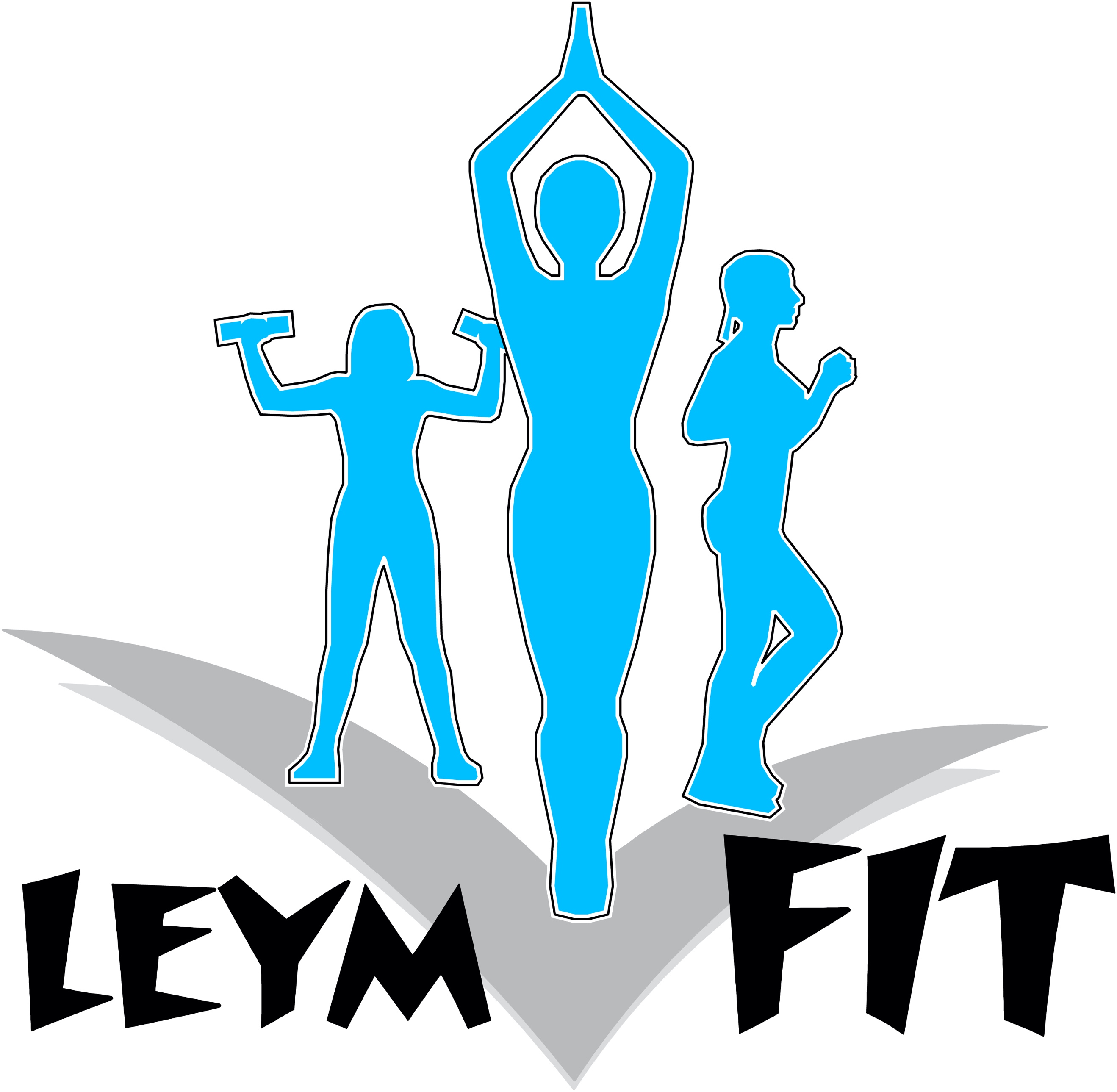 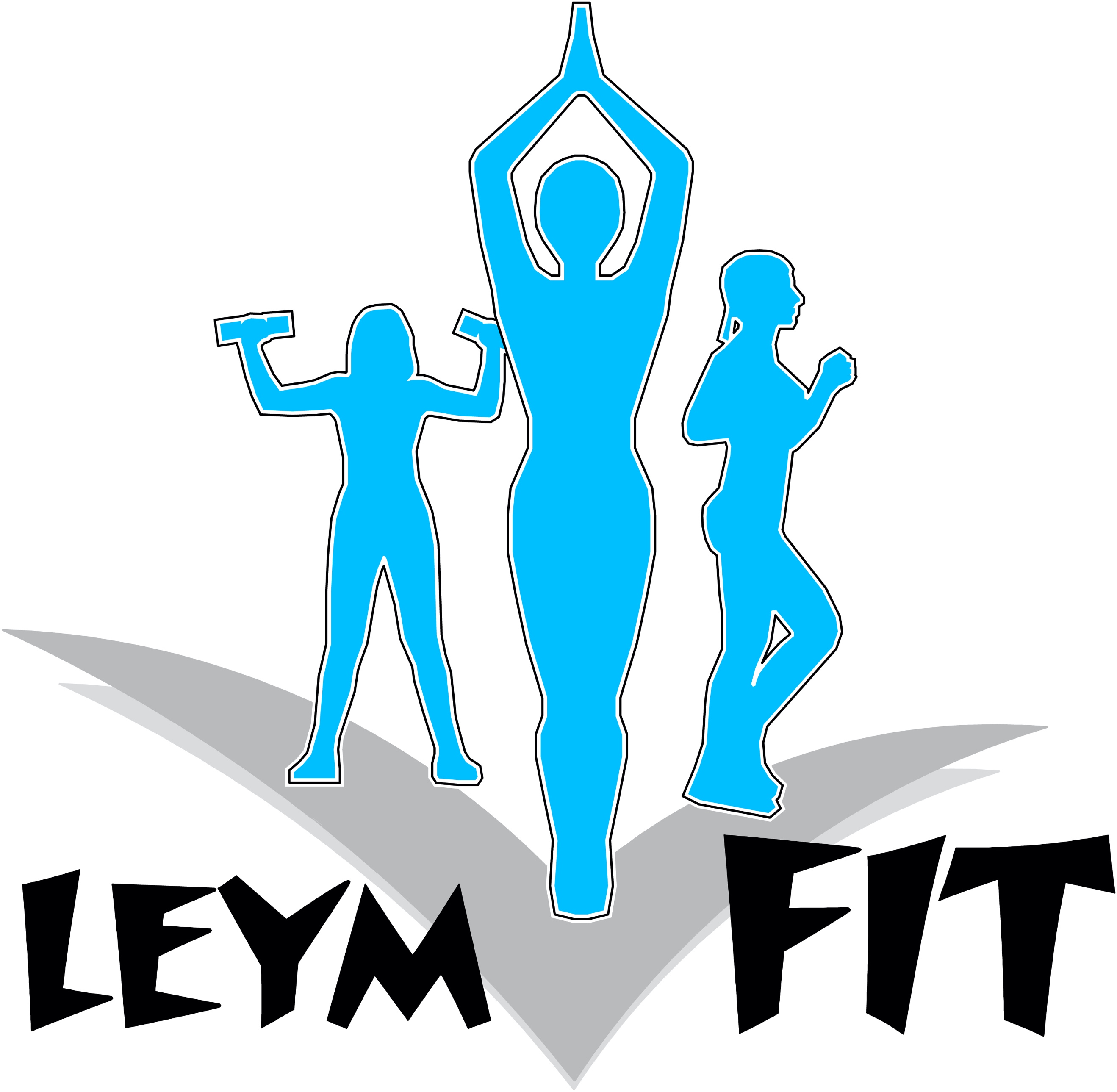 FICHE D’INSCRIPTION 2021 – 2022  LEYM’FITNOM : ____________________________________________________ PRENOM :_________________________________________________ Date de naissance : _________________________________________ADRESSE :__________________________________________________________________________________________________________________________________________________________________TEL : ____________________________________________________ PORTABLE :______________________________________________MAIL (en majuscules) : _______________________@ _____________« Je reconnais que l’Association LEYM’FIT a sollicité de ma part la remise d’un certificat médical de non contre- indication à la pratique du sport, du fitness et de la marche sportive.Informé(e) des risques inhérents à la pratique sportive envisagée, j’ai décidé de ne pas fournir le certificat sollicité.Je renonce ainsi à tout recours à l’encontre de l’Association LEYM’FIT en cas de survenu d’un problème de santé lié à la pratique sportive. »Afin d’améliorer notre communication sur notre page Facebook, nous pouvons être amenés à diffuser des photos de nos manifestations. Si vous ne voulez pas apparaître sur ces images merci de cocher la mention ci-dessous :  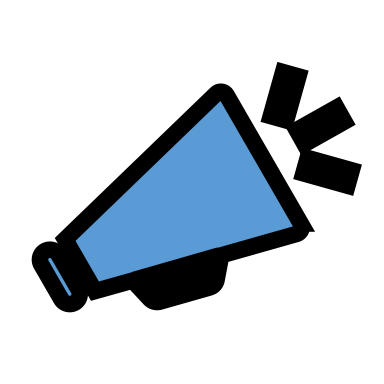  Je ne souhaite pas apparaître sur les photos diffusées par LEYM’FIT sur la page Facebook de l’association.Attention : si vous faites partie d’un cours donnant une représentation vous ne pourrez pas participer à celle-ci.« Conformément à la loi n° 78-17 du 06 janvier 1978 relative à l’informatique, aux fichiers et aux libertés, vous disposez d’un droitd’information, d’opposition, d’accès et de rectification ».Fait à __________________________, le ___________________________Signature précédée de “Lu et approuvé”REGLEMENT Adhésion 10€ : 1 activité / semaine = 150€ par an ou (3x50€)2 activités / semaine = 180€ par an ou (3x60€)Toutes activités = 195€ par an ou (3x65€)Paiement trimestriel ou annuel par chèque ou espèce 